Квитанцию на оплату Вы можете оплатить через ВТБ-онлайн, а также в любом банкомате ВТБ (держатели карт любого Банка).Комиссия с плательщика 0,9% (карты ВТБ), 2% (карты стороннего банка)Порядок оплаты через ВТБ онлайн:1.	Заходим в личный кабинет на сайте:  https://online.vtb.ru или в мобильное приложение ВТБ-Онлайн на своем телефоне.2.	Вводим логин и пароль (для зарегистрированных пользователей).3.	Выбираем вкладку «Платежи».4.	В строке «Поиск» введите номер детского сада либо ИНН, нажимаете «Найти».5.	Введите: «Лицевой счет ребенка», «ФИО ребенка», «Наименование платежа» (выбираем из списка), «Период оплаты», «КБК» (выбираем из списка), «тип средств» (выбираем из списка), «ОКТМО» (выбираем из списка), указанные в квитанции.6.	Вводим сумму платежа и нажимаем «Оплатить».7.	Платеж исполнен.Порядок оплаты через банкоматы ВТБ:1. Вставьте карту.2. Введите «пин-код».3. Выберите «Платежи».4. Выберите «Поиск услуг».5. В строке «поиск» введите номер детского сада либо ИНН, нажимаете «Найти».6. Введите: «Лицевой счет ребенка», «ФИО ребенка», «Наименование платежа» (выбираем из списка), «Период оплаты», «КБК» (выбираем из списка), «тип средств» (выбираем из списка), «ОКТМО» (выбираем из списка), указанные в квитанции.7. Вводим сумму платежа и нажимаем «Оплатить».8. Платеж исполнен!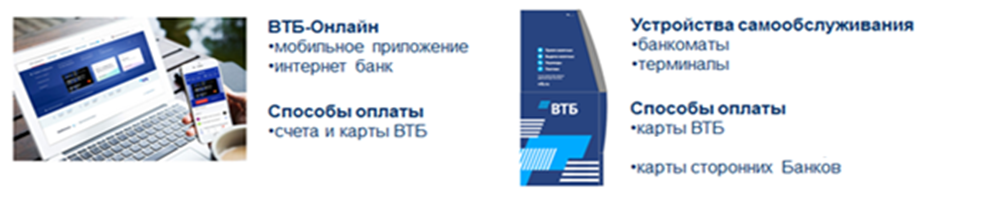 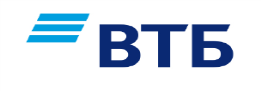 Памятка по оплате услуг в пользу детских садов г. Ивановочерез Банк ВТБ